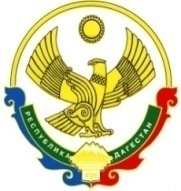                                                            Ашализ родительского анкетирования за питанием в столовой                                                                               /  15.09.2022г. /15.09. 2022 провели анкетирование, целью которого являлось выявление мнение родителей об организации и качестве питания в школе.Всего в опросе приняли участие 258 родителей.Представленный отчет посвящен результатам анкетированияВ данном образовательном учреждении были опрошены 258   родителей (87% от общего количества).В числе взрослых респондентов: Родители учащихся 1кл – 68 человек (26%); Родители учащихся 2кл– 80 человек (32%); Родители учащихся 3-4кл – 110 человек (42%).Наиболее частые ответы; интересуются питанием регулярно, информацию получают от нлассного руководителя, дети не завтракают, удовлетворены питанием в столовой, дети предпочитают каши, из фруктов бананы, любят йогурт.                                                                            Директор школы:                                    Алиева Д.А.Аджиева Б.А., заместитель директора по УВР начального общего образования+7 928 54806 74